<Company Name><Company Name><Company Name>ESTIMATEESTIMATE<123 Street Address, City, State, Zip/Post><123 Street Address, City, State, Zip/Post><123 Street Address, City, State, Zip/Post>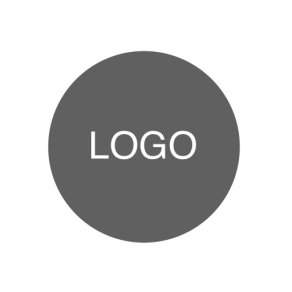 <Website, Email Address><Website, Email Address><Website, Email Address><Phone Number><Phone Number><Phone Number>BILL TOSHIP TOEstimate No:#INV0001<Contact Name><Name / Dept>Date:11/11/11<Client Company Name><Client Company Name>Valid For:14 Days<Address><Address><Phone, Email><Phone>DESCRIPTIONDESCRIPTIONQTYUNIT PRICETOTAL0.000.000.000.000.000.000.000.000.00SUBTOTAL0.00Thanks you for your business!Thanks you for your business!DISCOUNT0.00Thanks you for your business!Thanks you for your business!SUBTOTAL LESS DISCOUNT0.00Thanks you for your business!Thanks you for your business!TAX RATE0.00%Thanks you for your business!Thanks you for your business!TOTAL TAX0.00Thanks you for your business!Thanks you for your business!SHIPPING/HANDLING0.00Quote Total$ -Terms & Instructions<Add payment requirements here, for example deposit amount and payment method><Add payment requirements here, for example deposit amount and payment method><Add payment requirements here, for example deposit amount and payment method><Add payment requirements here, for example deposit amount and payment method><Add payment requirements here, for example deposit amount and payment method><Add terms here, e.g: warranty, returns policy...><Add terms here, e.g: warranty, returns policy...><Add terms here, e.g: warranty, returns policy...><Add terms here, e.g: warranty, returns policy...><Add terms here, e.g: warranty, returns policy...><Include project timeline><Include project timeline><Include project timeline><Include project timeline><Include project timeline>